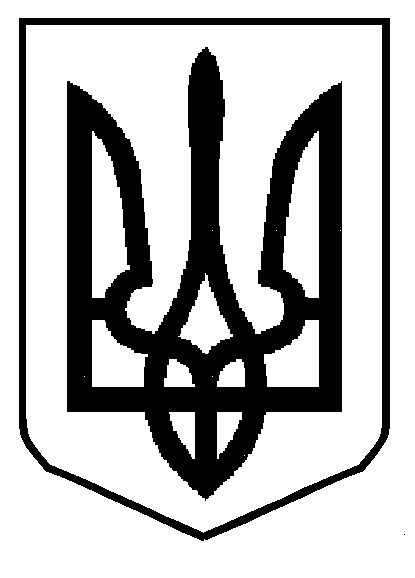 УКРАЇНАДІБРОВСЬКА ПОЧАТКОВА ШКОЛА БЕЛЗЬКОЇ МІСЬКОЇ РАДИ ЛЬВІВСЬКОЇ ОБЛАСТІ80068, с. Діброва ☎ (03257) 5-52-31. e-mail:dibrovanvk@ukr.net код ЄДРПОУ 23946984Протокол № 3засідання педагогічної радиДібровської початкової школивід 27.02.2023 року ВитягГолова педради – Сікорська Г.І.Секретар педради – Демчук О.М.Присутні – Шостак Н.В., Комбель М.І., Петрашкевич М.І.Порядок денний:2. Про здійснення вибору підручників та посібників педагогічними працівниками школи  для 1 класу за фрагментами електронних версій оригінал-макетів підручників та посібників (українська мова,математика, англійська мова, Я досліждую світ, мистецтво );

Доповідач – Шостак Н.В., вчитель початкових класівСЛУХАЛИ:Шостак Н.В., вчителя початкових класів, яка повторно ознайомила
присутніх із Листом Міністерства освіти і науки України від 27.01.2023р. No1/1299-23  та додатком до цього листа Інструктивно-методичні
матеріали для здійснення вибору закладами загальної середньої освіти
підручників / посібників для 1 класу за фрагментами електронних версій оригінал-макетів підручників з кожної назви та оформлення результатів вибору». Доповідачка наголосила на те, що відповідно до вищезазначеного Листа Міністерства освіти і науки України педагогічні працівники  ознайомились з електронною версією оригінал-макета підручників та посібників для 1 класу :Англійська мова, автор Грегг шредер, Головань Д.О.Математика , автор Заїка А.М., Тарнавська С.С. Мистецтво, автор Масол Л.М., Гайдамака О.В., Колотило О.М.Українська мова.Буквар, автор Наумчук В.І., Наумчук М.М.Я досліджую світ, автор Іщенко О.Л., Кліщ О.М.
УХВАЛИЛИ:Вибір підручників та посібників для 1 класу 
схвалити таким:Англійська мова, автор Грегг Шредер, Головань Д.О.Математика , автор Заїка А.М., Тарнавська С.С. Мистецтво, автор Масол Л.М., Гайдамака О.В., Колотило О.М.Українська мова. Буквар, автор Наумчук В.І., Наумчук М.М.Я досліджую світ, автор Іщенко О.Л., Кліщ О.М..